CRONOGRAMA DE ACTIVIDADES  “NUMEROS Y OPERACIONES”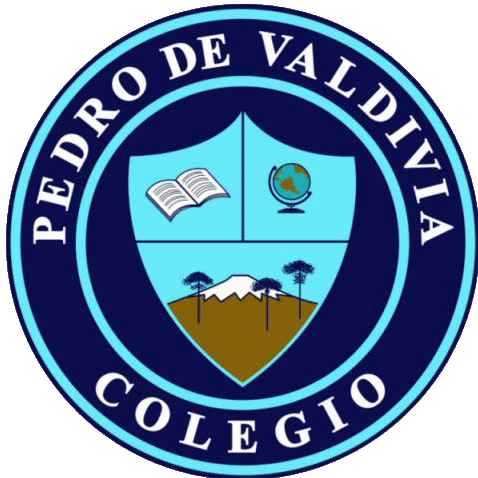 DOCENTE: ERICA ARRIAGADA H.EDUCADORA DIFERENCIAL: PAULA SALGADO P CURSO O NIVEL: SEXTO BASICOASIGNATURA:MATEMATICASEMANA /FECHAOBJETIVOACTIVIDADESADECUACION PIERECURSOFecha de entrega01-06-2020AL  05-06 -2020Realizar cálculos que involucren las cuatro operaciones en el contexto de la resolución de problemas,  utilizando la calculadora en ámbitos superiores a 10.000. Actividades cuadernillo del estudiante pág.6 y 7 .-Presentación Power point, con el desarrollo de ejercicios a modo de ejemploCuadernillo del estudiante. Presentación Power Point. 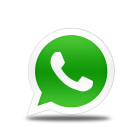 Dudas + 569 92647594 Erica Arriagada, Docente Matemática____________________________+ 569 61704705 Paula Salgado, Educadora Diferencial.Whatapp del cursoRecepción del Material: 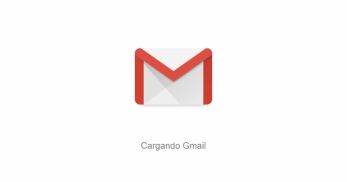 + 569 92647594 Erica Arriagada, Docente Matemática Correo electrónico: ericarriagada_13@hotmail.com05-06-202008-06 -2020AL 12-06 -2020Resolver  situaciones problemáticas que involucran operaciones combinadasActividades cuadernillo del estudiante pág.  8 y 9Presentación Power point, con el desarrollo de ejercicios a modo de ejemploCuadernillo del estudiante. Presentación Power Point.12-06-202015-06-2020AL 19-06- 2020Demostrar  que comprenden las fracciones y números mixtos. Reconocer y representar fracciones propias e impropias.Actividades cuadernillo del estudiante  pág. 18,19 y 20Presentación Power point, con el desarrollo de ejercicios a modo de ejemploCuadernillo del estudiante. Presentación Power Point.19-06-202022-06-2020AL 26- 06-2020Periodo de evaluación formativaDesarrollar evaluación Formativa. Adecuación curricular. Descargar archivo  Word  página del colegio-26-06- 2020